Any clients wishing to sell organic products should contact the Soil Association to discuss their brand licensing needs. ALL label artwork must be approved by the Soil Association before printing. Please read ‘Food Supplement Guidelines’ for details on necessary regulatory requirements for labelling.  If you are exporting product outside of the UK label requirements are different to the below template. For full details please follow this link or contact the Soil Association https://www.soilassociation.org/certification/preparing-your-organic-business-for-brexit/labelling-and-the-organic-logo-after-brexit/ FRONT LABELOrganic Lion’s Mane ComplexA blend of 6 different organic mushrooms combined with organic acerola cherry, organic turmeric and organic black pepper extract. Claims (Can appear anywhere on pack). You should include at least one approved health claim on pack as this helps to justify more generic claims such as ‘healthy’.Due to the vitamin C content of the acerola any EFSA health claims on vitamin C can be used, for example:Vitamin C contributes to the normal function of the immune system. It is an antioxidant which contributes to the protection of cells from oxidative stress. You can search for other Nutrition & Health Claims approved for use in the UK here https://www.gov.uk/government/publications/great-britain-nutrition-and-health-claims-nhc-register?utm_medium=email&utm_campaign=govuk-notifications&utm_source=f8d61ec9-adf6-459d-bdfe-7aa9674beaec&utm_content=weeklyFood Supplement120 CapsulesSuitable for vegetarians and vegansSoil Association Logo: at least 10mm in diameterin black or whiteclearly visibleYour company and the product must be registered with the Soil Association to enable you to use this logo – please speak to us.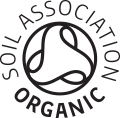 (GB-ORG-05)
Non-UK agriculture
BACK LABELDirections:Adults, take one (1) capsule per day, with water and preferably with food. Do not exceed recommended daily intake.Product Information:
Typical per capsule:*NRV=Nutrient Reference ValueIngredients:Organic Alfalfa (Medicago sativa), *Capsule Shell: Hydroxypropyl Methylcellulose, Organic Lion’s Mane 12:1 Extract Powder (Hericium erinaceus), Organic Acerola Fruit Powder (Malphigia glabra), Organic Black Pepper Powder (Piper nigrum). *Non-organic ingredients
Allergy Advice: Although rigorous precautions are taken to prevent any cross-contamination, this product is manufactured in a facility that handles allergy-based materials. Cautions:									Always consult your health practitioner before taking nutritional supplements, especially if you are taking medication or are under medical supervision. Not recommended for children, pregnant or lactating women. You should not take supplements as a substitute for a varied, balanced diet or healthy lifestyle.  Storage:For best before end and batch number see base.Store in a cool, dry place out of reach of children.Manufactured to the GMP code of practice for:Name or business name and address of the food business operator Please give files following file names:Front Label: PL-503$frontBack Label: PL-503$backLabel Size 65mm (w) x 110mm (h) at 600DPIVersion Control:
%NRV*Organic Lion's Mane 12:1 ExtractProviding:-	Equivalent Lion’s Mane mushroom-	30% PolysaccharidesOrganic Alfalfa			Organic Acerola Fruit			Providing Vitamin COrganic Black Pepper	125.00 mg1500.00 mg37.50 mg235.00 mg75.00 mg12.75 mg10.00 mg15.94%VersionDateChangeAuthor:V123/03/2023New Product LineJNV211/05/2023Label size change to 65x110 (200ml Flat Postal)JN